                                                                                         FICHA DE INSCRIÇÃO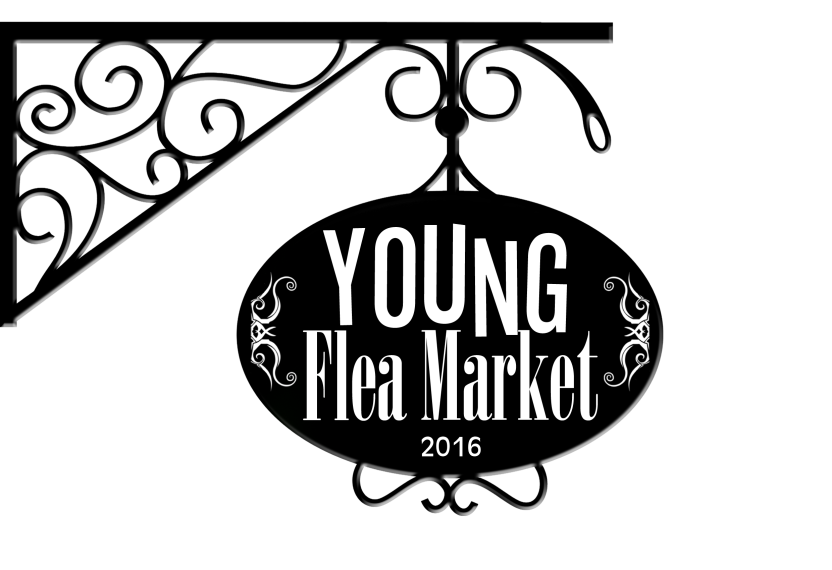                                                  Edição Especial de Natal                                                    Solidária                                                              26 de Novembro 2016                                                              10h00|14h00                                                               Átrio do Mercado MunicipalBancas| Expositores       Sim                    Nº                               Não Nome: Nome: Idade: Data de nascimento: Morada: Morada: Código Postal: Telefone:Localidade: Email: Email: Breve descrição dos produtos para venda| Atividade proposta: Breve descrição dos produtos para venda| Atividade proposta: No “young Flea Market” podes vender ou trocar todo o tipo de artigos em segunda mão: CDs, Discos, acessórios, livros, roupa, sapatos, bijuteria, etc. Esta é uma ótima oportunidade em tempo de crise! Aparece e passa um dia diferente. Estamos à tua espera !Para reservares o teu lugar envia a tua inscrição para:E-mail: juventude@mun-montijo.pt[Inscrições até 25 de Novembro de 2016]Nota: A organização reserva-se o direito de selecionar os participantes e de anular o evento caso se verifiquem condições meteorológicas adversas ou número de participantes insuficientes.